МКОУ «Иммунная ООШ»
Отчето проведении Недели « Живой классики» в школеС 18 по 24 ноября 2019 года в МКОУ «Иммунная ООШ» была проведена Неделя «Живой классики» с целью пропаганды детского чтения, привития любви и интереса, поиска и поддержки талантливых детей.В рамках Недели были проведены различные мероприятия.18 ноября – информационный день, были распечатаны афиши и размещены в библиотеке, чтобы учащиеся могли узнать время и место проведения мероприятий.В школьной библиотеке 19 ноября была организована выставка книг писателей, чьи произведения участники конкурса могут использовать для своих выступлений.20 ноября учащиеся 2-9 классов были приглашены на презентацию и просмотр ролика о конкурсе «Живая классика». Ребята получили подробную инструкцию для участников при подготовке к конкурсу чтецов, узнали об основных изменениях в положении конкурса этого года.21 ноября учащиеся 2-4 классов прочитали свои любимые произведения.23 ноября состоялся мастер-класс от участников школьного этапа конкурса «Живая классика» прошлого года. Ребята-победители и участники школьного этапа прочитали свои любимые произведения. 23 ноября прошла презентация нового проекта «Всероссийская школьная летопись». Ребята посмотрели информационный ролик, предложили и обсудили возможные темы для летописи.Читали произведения авторов: Шолохова, Тургенева, Платонова, Толстова, Тэффи, Чарской, Твена, Васильева, Степанова, Паустовского, Волкова и др.Организатор школьного этапа «Живой классики» Мурсалова С.Ф. 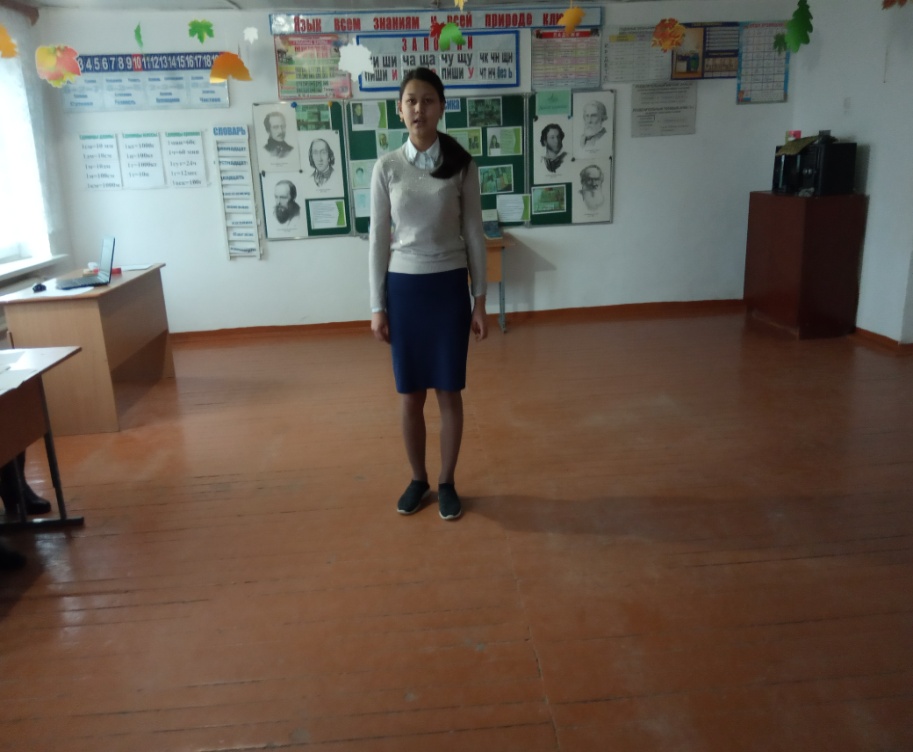 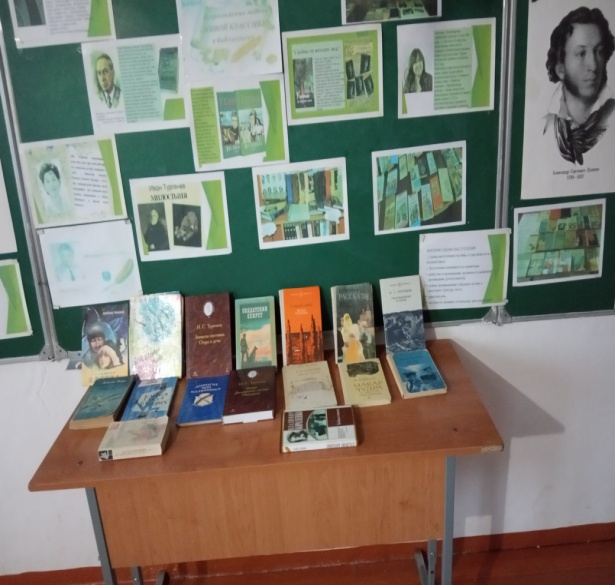 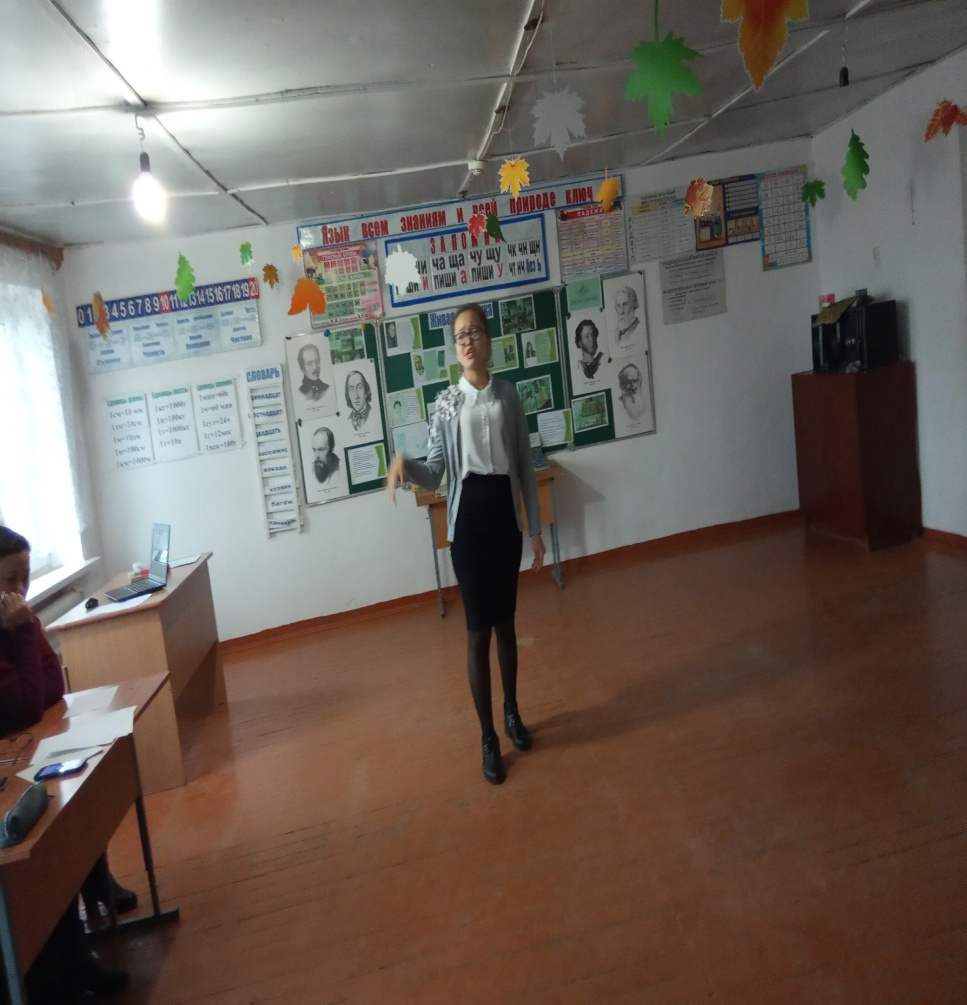 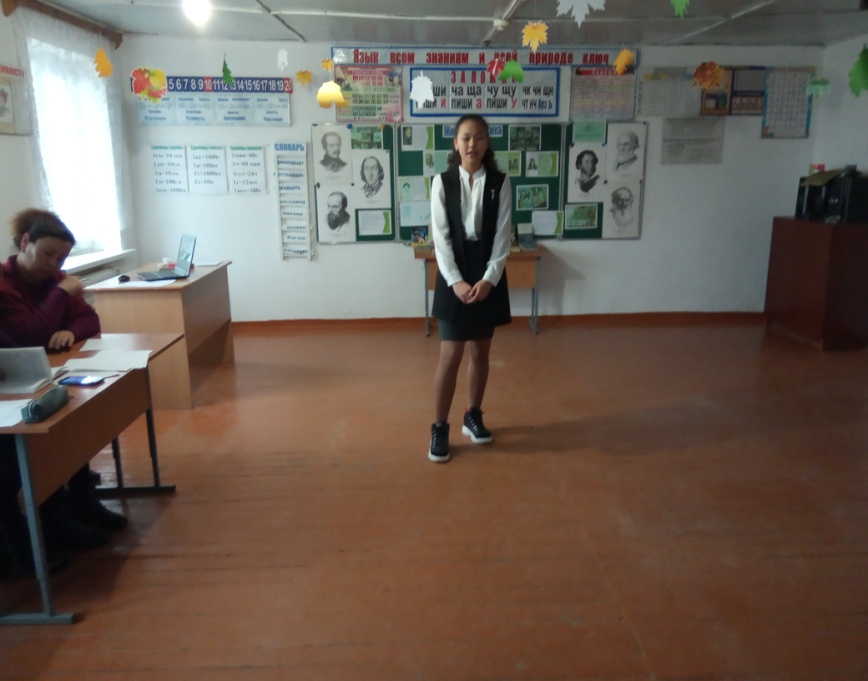 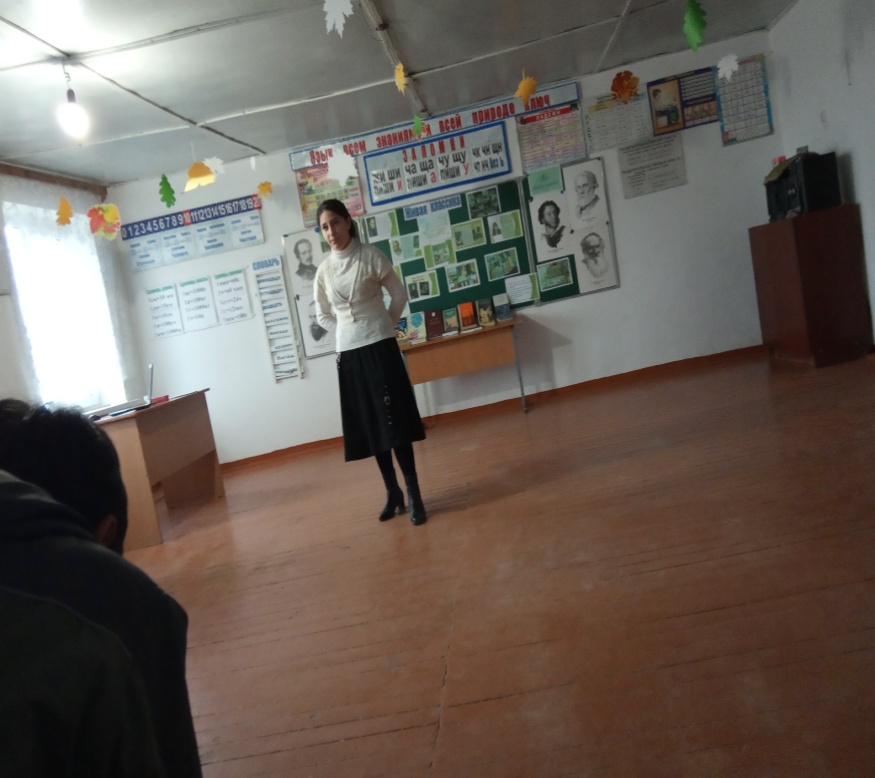 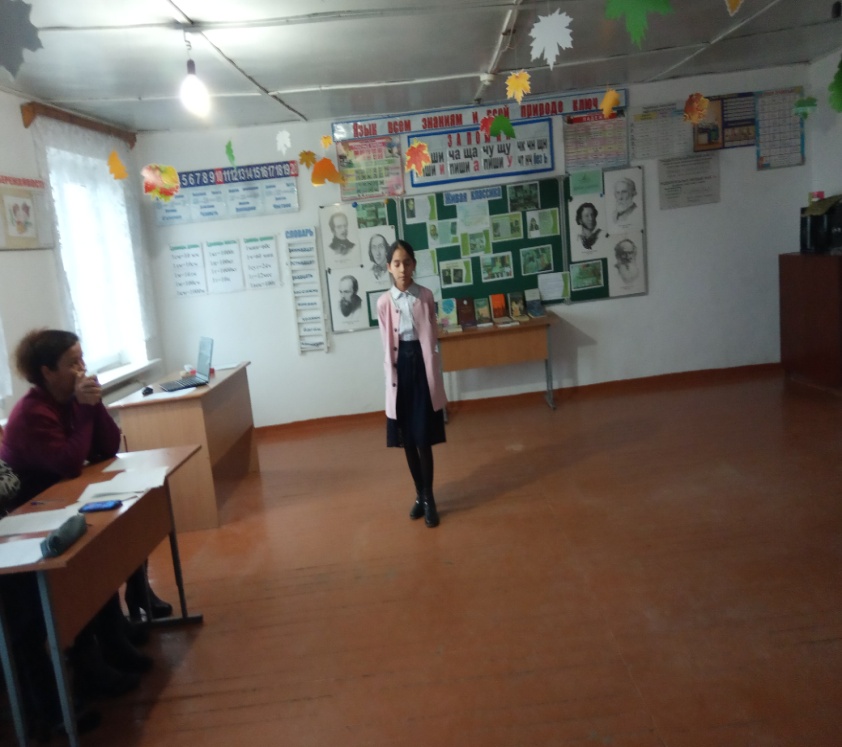 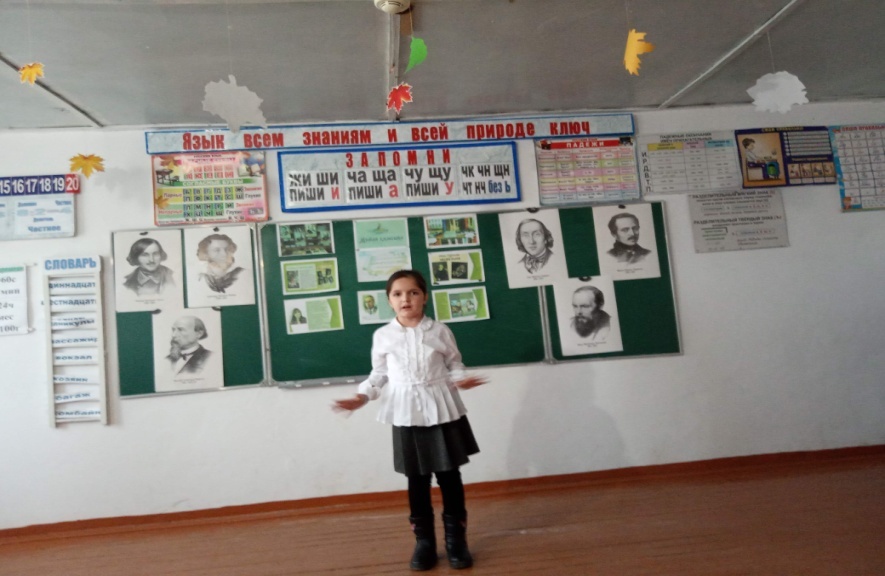 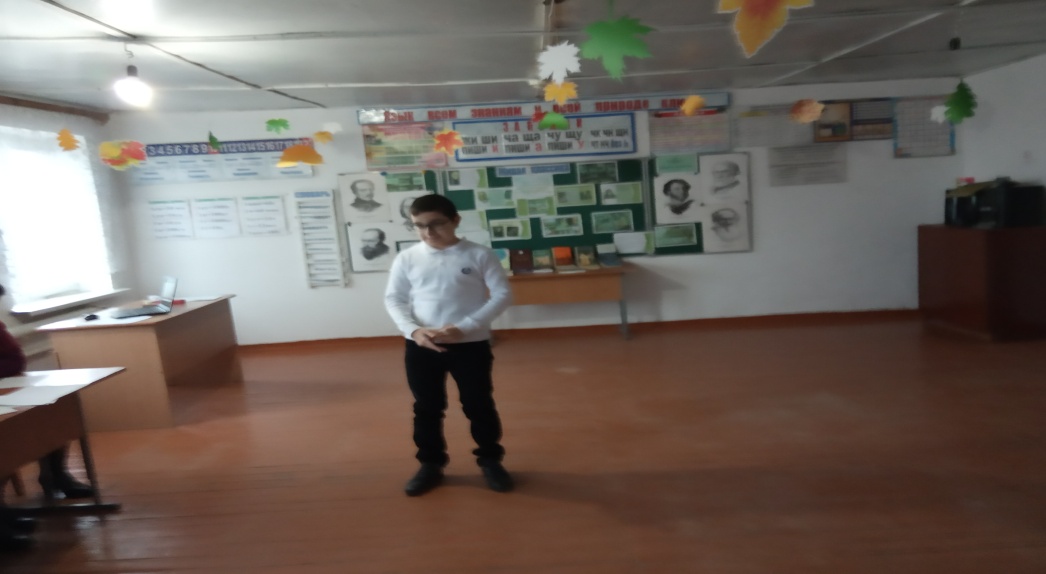 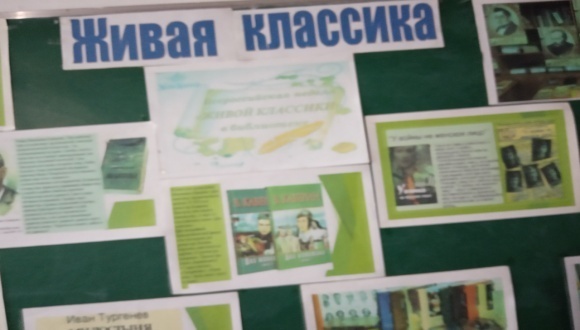 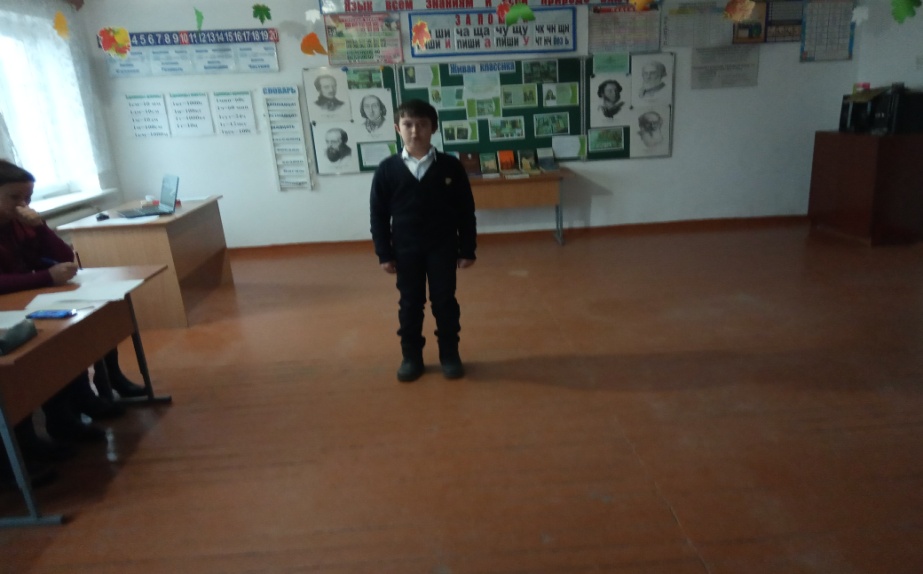 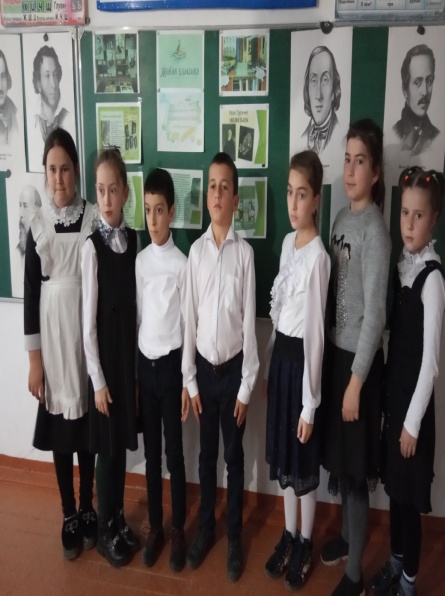 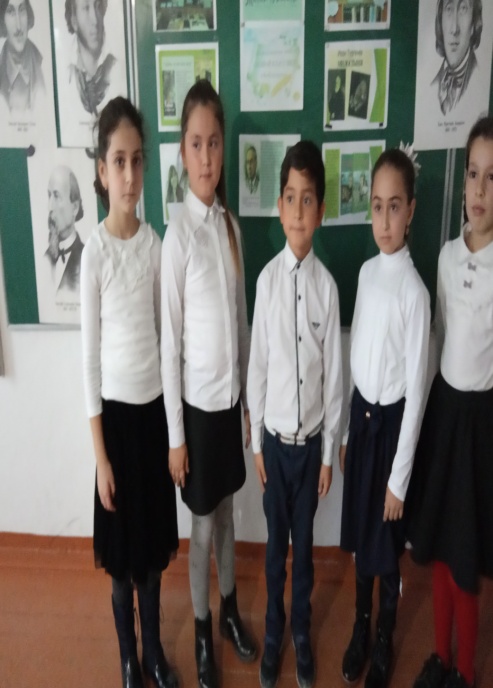 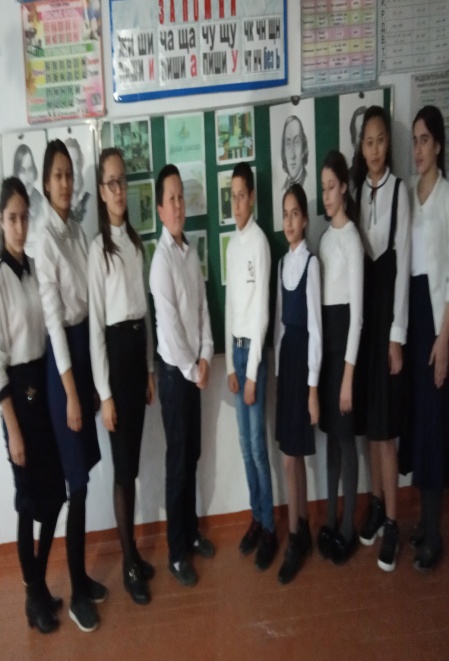 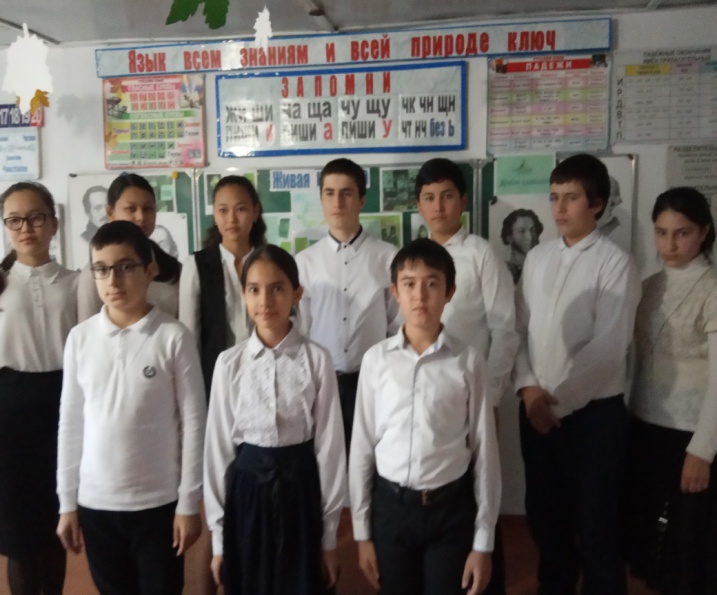 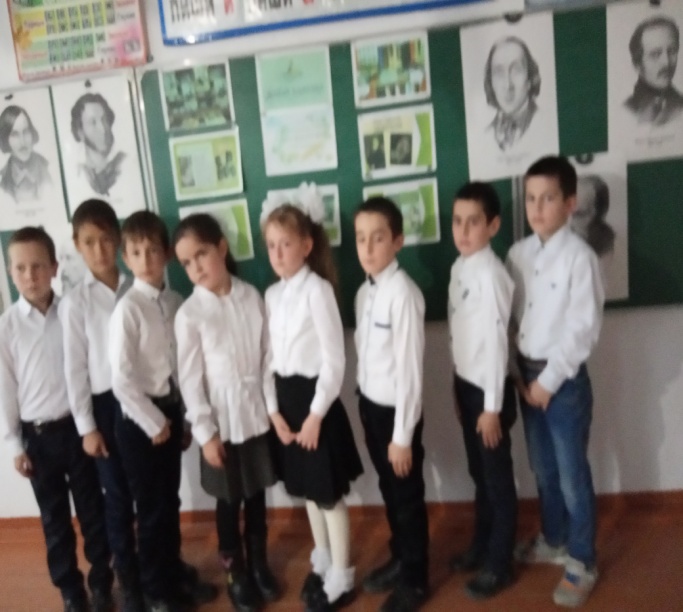 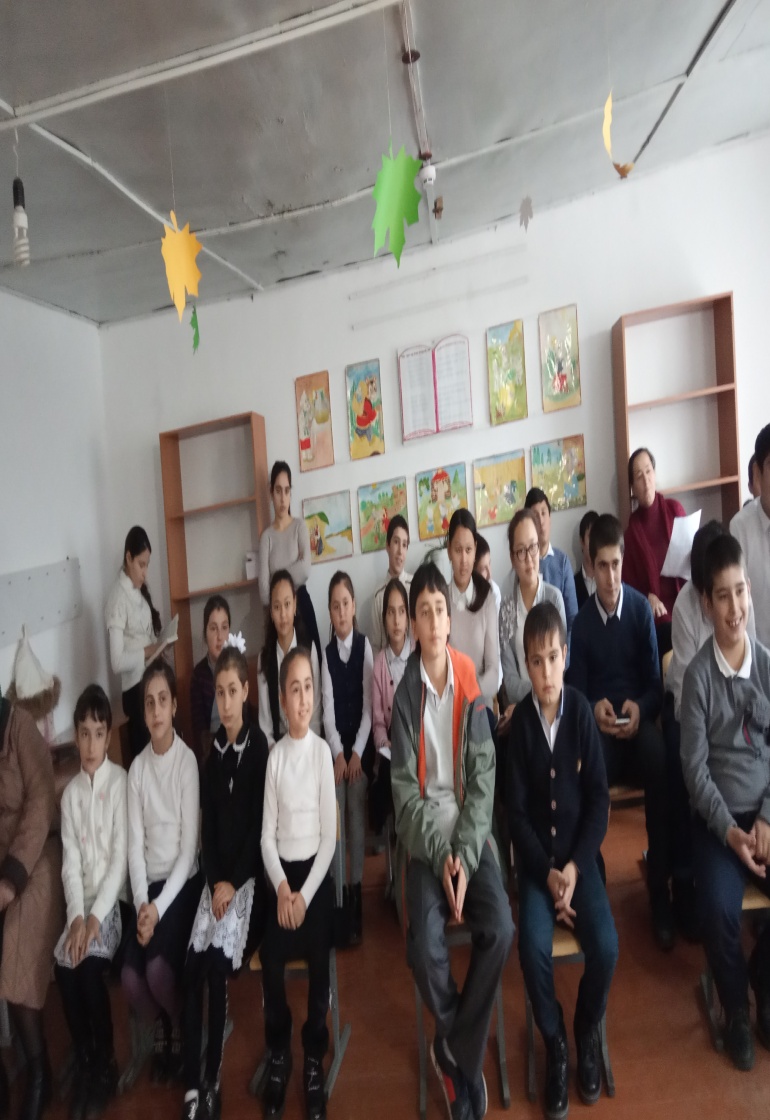 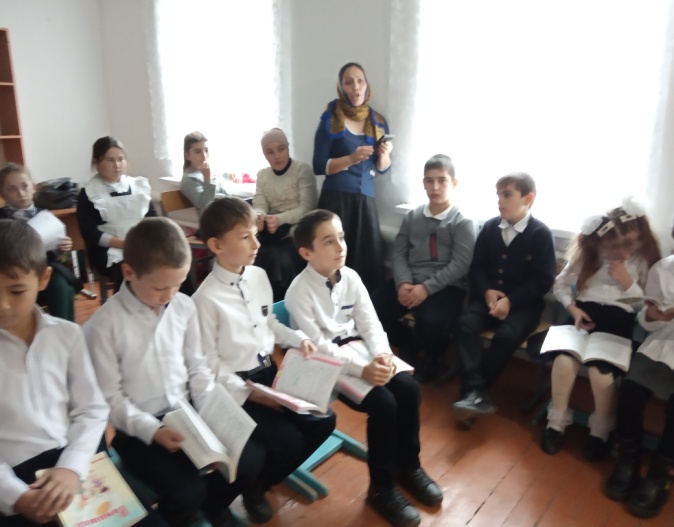 